    109年基隆市「國小免費窩溝封填」     免收掛號費及部分負擔診所參加名單   108.12.02         ※請家長要先電診所預約掛號            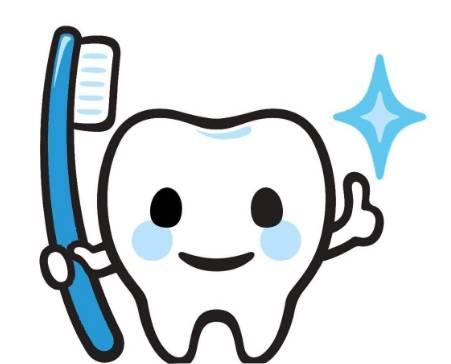  並於掛號時主動告知要做【國小免費窩溝封填】編號診所名稱電話區域備註01安泰牙醫2429-1828仁愛區02經典牙醫2427-6080仁愛區03曜聖牙醫2424-9391仁愛區04麗星牙醫2425-2246仁愛區05柏齡牙醫2424-0899仁愛區06安生牙醫2423-5130仁愛區07超群牙醫2423-4194仁愛區08蔡志明牙醫2423-9238仁愛區09臺大牙醫2465-3000信義區10衛福部基隆醫院     2429-2525轉3282信義區11藝美牙醫2425-1686中正區12謝牙醫2423-9289中正區13勝斌牙醫2469-1338中正區14澄星牙醫2460-1333中正區15天工牙醫2469-2801中正區16晶采美學牙醫2456-2456七堵區17尊悅牙醫2452-6000七堵區18正榮牙醫2457-2026暖暖區19微風牙醫2459-3383暖暖區20悅來牙醫2434-5000安樂區21潔心牙醫2431-2222安樂區22健翔牙醫2430-1867安樂區23隆源牙醫2428-3858中山區